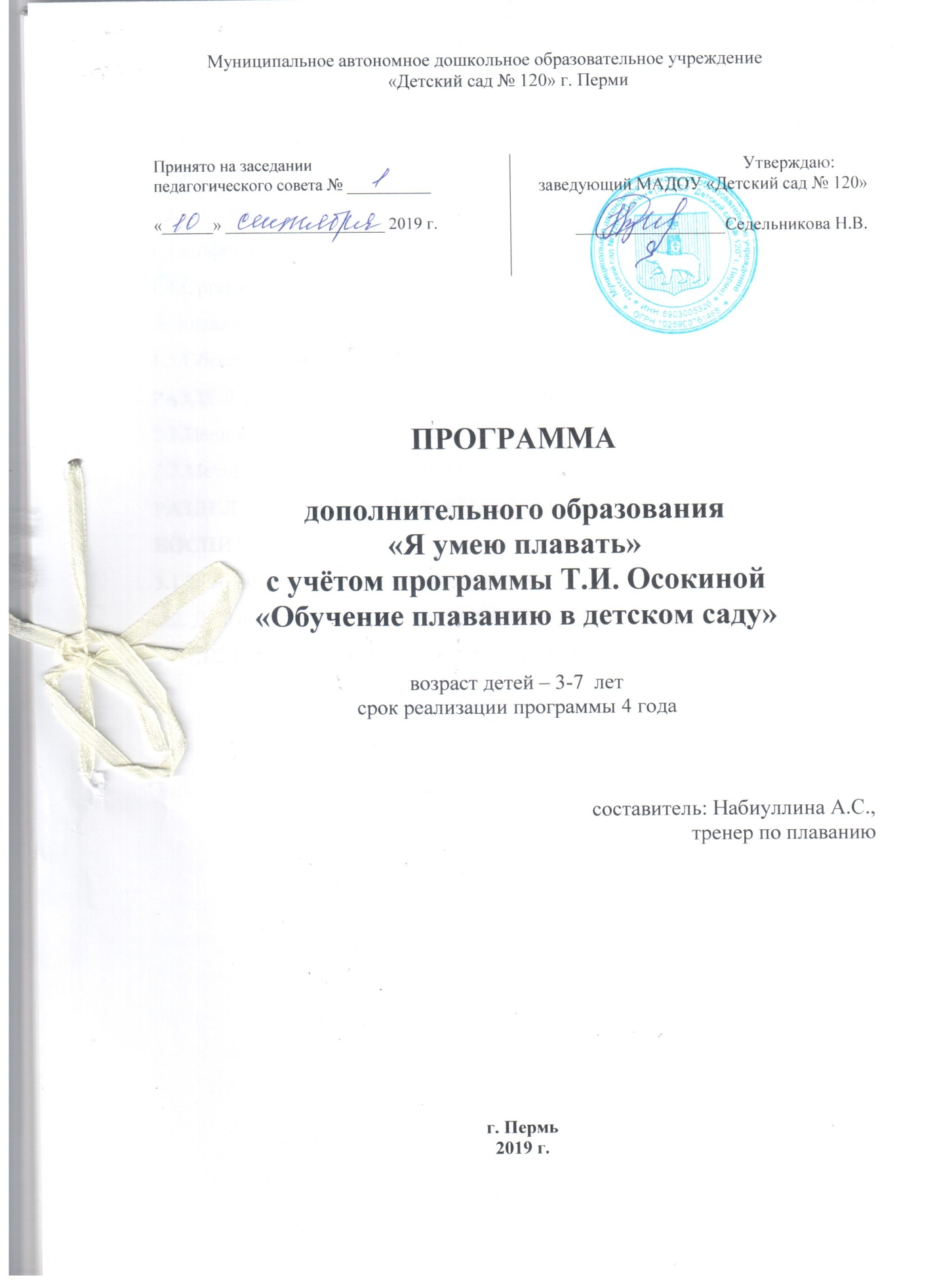 СОДЕРЖАНИЕ ПРОГРАММЫ:РАЗДЕЛ 1. ПОЯСНИТЕЛЬНАЯ ЗАПИСКА1.1.Введение………………………………………………………………………1.2. Нормативно-правовое обеспечение…………………………………………1.3.Информационная справка…………………………………………………….1.4.Организация и санитарно-гигиенические условия проведения НОД по плаванию……………………………………………………………………….1.5.Обеспечение безопасности НОД по плаванию…………………………….РАЗДЕЛ 2. СОДЕРЖАНИЕ ПРОГРАММЫ 2.1.Цели и задачи обучения плаванию детей дошкольного возраста………2.2.Методика обучения плаванию детей дошкольного возраста…………….РАЗДЕЛ 3. ТРЕБОВАНИЯ К УРОВНЮ ПОДГОТОВКИ ВОСПИТАННИКОВ 3.1.Требования к уровню подготовки по каждой возрастной группе……….3.2. Диагностика плавательных умений и навыков дошкольников………….РАЗДЕЛ 4. СПИСОК ИСПОЛЬЗОВАННОЙ ЛИТЕРАТУРЫ…………. РАЗДЕЛ 1.    ПОЯСНИТЕЛЬНАЯ ЗАПИСКА1.1.Введение     Значительные перемены в жизни нашего общества повлекли за собой большие изменения в сфере общественной жизни, в ценностных установках. Возрастание ценности жизни, здоровья, активного долголетия и реализация человеческой индивидуальности все чаще рассматриваются как критерии социального прогресса общества.     Формирование здоровья ребенка, полноценное развития его организма одна из основных проблем современного общества. Дошкольное воспитание должно быть пронизано заботой о физическом здоровье ребенка и его психологическом благополучии- такова концепция дошкольного образования. Для решения этой задачи необходимо еще с самых юных лет формировать здоровый образ жизни, используя все средства физического воспитания, формировать жизненно необходимые двигательные умения и навыки.    Плавание является уникальным видом физических упражнений, превосходным средством для развития и совершенствования физических качеств ребенка дошкольного возраста и оказывает существенное влияние на состояние его здоровья. Это одна из эффективнейших форм закаливания и профилактика многих заболеваний. Занятия плаванием имеют огромное воспитательное значение. Они создают условия для формирования личности. А также приобщают детей к спортивному плаванию и другим видам спорта, ориентируют на выбор профессии, хобби.     Одно из важнейших значений массового обучения плаванию детей дошкольного возраста – это залог безопасности на воде, осознанного безопасного поведения, а значит уменьшение несчастных случаев, потому что именно большой процент погибших на воде это дети. И для взрослых очень важно  и социально значимо сохранить эти маленькие жизни, сохранить будущих преобразователей нашей страны. Только взрослые в ответе за своевременное обучение плаванию детей.      Ведь умение плавать приобретенное в детстве сохраняется на всю жизнь. И от того насколько будет эффективней процесс обучения, зависит сознательное отношение подрастающего поколения к себе, к своему здоровью. Обеспечение начального обучения плаванию представляет одну из самых важных и благородных целей в области физического воспитания, особенно среди подрастающего поколения.     Обучение плаванию в дошкольном учреждении осуществляется на основе программы Т.И. Осокиной «Обучение  плаванию в детском саду». Эта одна из базовых программ, в которой представлена система работы по обучению плаванию детей 2-7 лет, а также раскрыты вопросы, касающиеся организации и методики обучения в различных условиях.     Ведущая цель программы – создание благоприятных условий для оздоровления, закаливания, и обеспечения всестороннего развития психических и физических качеств в соответствии с возрастными и индивидуальными особенностями дошкольников.     Важными задачами программы является освоение основных навыков плавания, воспитание психофизических качеств (ловкости, быстроты, выносливости, силы и др.), воспитание привычки и любви к пользованию водой, потребности в дальнейших занятиях плаванием, формирование стойких гигиенических навыков.        В программе выделена закономерность поэтапного формирования соответствующих навыков плавания на основе использования системы упражнений и игр. Оздоровительные, воспитательные и образовательные задачи физического воспитания решаются на основе приобретения нового социального опыта - освоения водной среды обитания, которая предъявляет особые требования к двигательным способностям ребенка. Предусматриваются основные требования к организации проведения плавания, обеспечению мер безопасности и выполнению необходимых санитарно-гигиенических правил.    В ДОУ проводится целенаправленная работа по обучению детей плаванию, которая включает следующие формы:непосредственно образовательную деятельность по плаванию; оздоровительно-профилактический комплекс (бассейн) развлечения, праздники на воде.Основное содержание программы составляют физические упражнения и игры, освоение которых помогают детям научиться плавать способами кроль на груди, кроль на спине.      Программа ориентирует на поддержание положительного эмоционального отношения детей к занятиям на всех этапах обучения, - стремлению к тому, чтобы упражнения и игры в воде доставляли им удовольствие и радость, побуждали их к самостоятельности, стремлению научиться хорошо плавать. Детей учат осознавать ценность здорового образа жизни, бережно относиться к своему здоровью, знакомят с элементарными правилами безопасного поведения.1.2.Нормативно-правовое обеспечение рабочей программыЗакон РФ «Об образовании»     _   Программа развития МАДОУ «Детский сад №120»Конституция РФФГОС дошкольного образования Министерства Образования и науки Российской Федерации  Приказ от 17 октября 2013 г. № 1155             ОБ УТВЕРЖДЕНИИ ФЕДЕРАЛЬНОГО ГОСУДАРСТВЕННОГО    ОБРАЗОВАТЕЛЬНОГО СТАНДАРТА ДОШКОЛЬНОГО ОБРАЗОВАНИЯСанПиН 2.4.1.3049-13 от 15.05.2013 г. 1.3.Информационная справкаЮридически адрес: г. Пермь, ул. Строителей 14 Телефон (факс): 2226248 Детский садосуществляет свою деятельность в соответствии с «Законом об образовании», Типовым положением о дошкольном учреждении, Уставом учреждения.1.4.Организация и санитарно-гигиенические условия проведения НОД по плаванию   Успешность обучения дошкольников практическим навыкам плавания и степень его оздоровительного влияния зависят от того, насколько четко и правильно соблюдаются все основные требования к его организации, обеспечиваются меры безопасности, выполняются необходимые санитарно - гигиенические правила.   Обучение плаванию детей дошкольного возраста по данной рабочей программе проходит в крытом  бассейне и спортивном зале .    Наличие бассейна в детском саду создает возможность привлечь к образовательной деятельности по плаванию всех детей, начиная с младшего возраста. Обучение детей плаванию представляет собой ряд взаимосвязанных процессов, достаточно сложных в организационном и методическом плане. Организация обучения детей плаванию в детском саду осуществляется в комплексе со всеми многообразными формами физкультурно - оздоровительной работы, так как только в сочетание непосредственно образовательной деятельности в бассейне с рациональным режимом деятельности и отдыха детей может дать положительный результат в укреплении их здоровья и закаливания организма.   Режим дня, включающий непосредственно образовательную деятельность по плаванию предусматривает достаточное пребывание детей на воздухе, полноценное проведение общеобразовательной деятельности, приема пищи, сна, всех других форм, физкультурно-оздоровительной и воспитательной работы. Обязательно учитывается время приема пищи. Непосредственно образовательная деятельность по плаванию должна проходить не ранее чем через 40 мин после еды.      Обучение плаванию проходит в форме групповой образовательной деятельности по установленному расписанию. Группы делят на подгруппы в зависимости от возраста детей и от конкретных условий. Таблица 1Длительность НОД по плаванию в разных возрастных группах в течении годаТаблица 2Распределение количества НОД по плаванию в разных возрастных группах на учебный годТаблица 3Продолжительность и распределение количестваразвлечений, праздников на воде в разных возрастных группахДлительность образовательной деятельности в разных возрастных группах неодинакова. Она устанавливается в зависимости от возраста, периода обучения. В начале обучения занятия короче по времени, затем, по мере освоения детей с водой, их длительность постепенно увеличивается.Отличается и длительность пребывания в воде в каждой возрастной группе и зависит уже не только от выше перечисленных причин, но и от того как организована совместная работа всего коллектива образовательного учреждения. Непосредственную образовательную деятельность по плаванию проводит инструктор по физической культуре, имеющий специальное образование. Большая роль в подготовке и проведении  непосредственно образовательную деятельность по плаванию отводится воспитателям  групп. Воспитатели групп работают в тесном контакте с инструктором по физической культуре и медицинским персоналом. Они ведут работу в своей группе: следят за выполнением расписания образовательную деятельность и готовят подгруппы к ним, знакомят с правилами поведения в бассейне, непосредственно во время занятий, учат быстро раздеваться и одеваться. Инструктор вместе с медсестрой определяет, кому из детей необходим щадящий режим или освобождение от занятий, поддерживает тесную связь с родителями.Воспитатель  перед образовательной деятельностью по плаванию проверяет  наличие у детей всех плавательных принадлежностей, помогает детям подготовить все необходимое. Воспитатель сопровождает детей в бассейн, под его присмотром дети раздеваются, надевают плавательные шапочки берут мыльные принадлежности и проходят в душ.Моются, одевают трусики и выходят в бассейн.  Особого внимания взрослых требуют дети младшего возраста. Им необходима помощь  при раздевании,  при одевании,  при мытье под душем, и при вытирании, так как самостоятельно делать это они еще не умеют,  а также при входе в воду и при выходе из нее. Дети младшего возраста плохо еще запоминают свои принадлежности. Поэтому, для того, чтобы ускорить все процессы и не допустить, охлаждения детей и необходима помощь воспитателя. Личные вещи должны быть подписаны. Роль воспитателя очень важна при организации плавания в бассейне и имеет огромное значение для воспитания гигиенических навыков.При проведении непосредственно образовательной деятельности осуществляется медико-педагогический контроль над воспитанием и здоровьем каждого ребенка, с учетом его индивидуальных психофизиологических особенностей.Санитарно-гигиенические условия проведения НОД по плаванию включают следующее:освещенные и проветриваемые помещения;ежемесячная смена воды;текущая и генеральная дезинфекция помещений и инвентаря;дезинфекция ванны при каждом спуске воды;анализ качества воды и дезинфекции помещений и оборудования контролируется санэпидстанцией.Ежедневное хлорирование воды.1.5.Обеспечение безопасности НОД по плаваниюДо начала организации плавания в бассейне детей надо ознакомить с правилами поведения в помещении бассейна и на воде. Все взрослые должны уметь оказывать помощь на воде и в любую минуту быть готовыми помочь детям. Обеспечение безопасности при организации плавания с детьми дошкольного возраста включает следующие правила:Непосредственно образовательную деятельность по плаванию проводить в местах, полностью отвечающих всем требованиям безопасности и гигиены.Не допускать неорганизованного плавания, самовольных прыжков в воду и ныряния.Не разрешать детям толкать друг друга и погружать с головой в воду, садиться друг на друга, хватать за руки и за ноги, нырять навстречу друг другу, громко кричать, звать на помощь, когда она не требуется.Не проводить непосредственно образовательную деятельность по плаванию с группами, превышающими 10-12 человек.Допускать детей к непосредственно образовательной деятельности только с разрешения врача.Приучать детей выходить из воды по неотложной необходимости только с разрешения инструктора.Проводить поименно перекличку детей до входа в воду и после выхода из нее.Научить детей пользоваться спасательными средствами.Во время непосредственно образовательной деятельности внимательно наблюдать за детьми, видеть всю группу, каждого воспитанника отдельно и быть готовым в случае необходимости быстро оказать помощь ребенку.Обеспечить обязательное присутствие медсестры при проведении непосредственно образовательной деятельности по плаванию.Не проводить непосредственно образовательную деятельность раньше, чем через 40 минут после еды.При появлении признаков переохлаждения (озноб, «гусиная кожа», посинение губ) вывести ребенка из воды и дать ему согреться.Соблюдать методическую последовательность обучения.Знать индивидуальные данные физического развития, состояние здоровья и плавательную подготовку каждого ребенка.Прыжки в воду разрешать детям, умеющим уверенно держаться на поверхности воды.Не злоупотреблять возможностями ребенка, не форсировать увеличения плавательной дистанции.Добиваться сознательного выполнения детьми правил обеспечения безопасности непосредственно образовательной деятельности по плаванию.Каждый воспитанник должен знать и соблюдать следующие правила поведения в бассейне:внимательно слушать задание и выполнять его;входить в воду только по разрешению инструктора;спускаться по лестнице спиной к воде;не стоять без движений в воде;не мешать друг другу, окунаться;не наталкиваться друг на друга;не кричать;не звать нарочно на помощь;не топить друг друга;не бегать в помещении бассейна;проситься выйти по необходимости;выходить быстро по команде инструктора.При обучении прыжкам, каждый воспитанник должен знать и соблюдать правила прыжков в воду.Во время проведения прыжков в воду  необходимо соблюдать строгую дисциплину: не толкать и не торопить друг друга, внимательно слушать объяснения инструктора.Выполняются прыжки строго под наблюдением преподавателя и по его команде.Очередная команда подается после того, как выполнившие прыжок дети, отплыли на безопасное расстояние или вышли из воды.При прыжках в воду с твердой опоры  необходимо обхватывать пальцами ног передний край этой опоры, чтобы не поскользнуться и не упасть назад.При выполнении прыжка вниз ногами, нужно, попав в воду согнуть ноги в коленях.Внимательно слушать объяснение техники прыжка инструктором.Соблюдение правил поведения в бассейне при организации плавания с детьми дошкольного возраста способствует обеспечению безопасности при проведении непосредственно образовательной деятельности.РАЗДЕЛ 2. СОДЕРЖАНИЕ ПРОГРАММЫ2.1.Цели и задачи обучения плаванию детей дошкольного возраста    Правильно организованный процесс обучения плаванию оказывает разностороннее развивающее влияние на детей и имеет  высокий образовательно-воспитательный эффект. Увеличивается объем не только двигательных умений и навыков, но и знаний, развиваются физические качества и умственные способности детей, воспитываются нравственные и эстетические чувства, волевые качества, вырабатывается осознанное и ответственное отношение к своим поступкам, к взаимоотношениям со сверстниками.Цели начального обучения плаванию дошкольников.Научить детей уверенно и безбоязненно держаться на воде.Максимально использовать все факторы, способствующие укреплению здоровья детей и их физическому развитию.Заложить прочную основу для дальнейшей образовательной деятельности по обучению плаванию, привить интерес, любовь к воде.Задачи обучения.Учить, не бояться входить в воду, играть и плескаться в ней.Учить передвигаться по дну бассейна различными способами.Учить погружаться в воду, открывать в ней глаза; передвигаться и ориентироваться под водой.Учить выдоху в воде.Учить лежать в воде на груди и на спине.Учить скольжению в воде на груди и на спине.Учить выполнять попеременные движения ногами во время скольжения на груди и на спине.Учить выполнять попеременные и одновременные движения руками во время скольжения на груди и на спине.Учить сочетать движения руками и ногами при скольжении на груди и на спине.Учить различным прыжкам в воду.Таблица 4Характеристика основных навыков плавания.                                                                                               Таблица 5Закономерность поэтапного формирования навыков плавания2.2.Методика обучения плаванию детей дошкольного возрастаРациональная методика обучения плаванию базируется на общих педагогических принципах:принцип сознательности и активности – предполагает устойчивый интерес и активное участие  в занятиях плаванием;принцип наглядности – предполагает использование наглядных пособий, ориентиров, образных  выражений, заданий предметного характера, которые создают условия более четкого ощущения, воспитания, представления движений в воде и их совершенствование;принцип доступности – предполагает постепенное возрастание требований, соответствующих психологической, физической, координационной готовности к обучению;принцип индивидуального подхода – обеспечивает учет индивидуальных способностей и возможностей ребенка в процессе обучения; принцип постепенности в повышении требований – предполагает определенную методическую последовательность в освоении навыка плавания – от легкого к трудному, от простого к сложному; применение широкого круга упражнений, движений и использование игрового метода для разнообразия процесса обучения.Методы обучения:Словесные: объяснения, в форме образных выражений и сравнений, рассказ, беседы, команды, распоряжения и указания.Наглядные: показ изучаемого движения в целостном виде, с разделением на части; анализ его с помощью наглядных пособий, видеосюжетов, жестов.Практические: предусматривают многократное повторение движений сначала по элементам, а затем полностью; обучение в облегченных или усложненных условиях, изучение движений в игровой и соревновательной деятельности, выполнение контрастных движений.Навыки плавания формируются у детей, закрепляются и совершенствуются при использовании различных средств обучения плаванию.Общеразвивающие и  специальные упражнения «суша»:- комплекс подводящих упражнений;- элементы «сухого плавания».Подготовительные упражнения на воде, упражнения, знакомящие детей с водой и ее свойствами:- передвижение по дну и простейшие действия в воде;- погружение в воду, в том числе с головой;- упражнение на дыхание;- открывание глаз в воде;- всплывание и лежание на поверхности воды;- скольжение по поверхности воды.Упражнения для разучивания техники плавании «с опорой и без»:- движение рук и ног; - дыхание пловца;- согласование движений рук, ног, дыхания;- плавание в координации движений.Простейшие   прыжки в воду:- прыжки на месте и с продвижением;- прыжки ногами вперед;- прыжки головой вперед.Игры и игровые упражнения способствующие:- развитию умения передвигаться в воде;- овладению навыком погружения и открывания глаз;- овладению выдохам в воду;- развитию умения всплывать;- овладению лежанием;- овладению скольжением;- развитию умения выполнять прыжки в воду;- развитию физического качества.Основной принцип обучения детей – учить плавать технически правильно, для того чтобы заложить прочную основу для дальнейших занятий, то есть учить детей техничным, экономичным и целесообразным движениям, а значит наиболее полезным для здоровья. Способы спортивного плавания лучше всего подходят для этого. Обучение начинают с кроля на груди и на спине. Технику спортивных способов плавания осваивают в таком порядке: формируют представление о спортивном способе в целом; разучивают отдельные движения; соединяются разученные движения. Последовательность постановки задач, подбора упражнений и приемов обучения такова: разучивание движений ног; разучивание движений рук; разучивание способа плавания в целом; совершенствование плавания в полной координации.Каждый элемент техники изучается в следующем порядке:ознакомление с движением на суше;изучение движений с неподвижной опорой;изучение движений с подвижной опорой;изучение движений в воде без опоры.Большую роль в формировании двигательных навыков плавания играет также использование вспомогательного материала и оборудования. Оно помогает разнообразить приемы и методы обучения, виды упражнений, снять психологическую монотонность, постоянно повторяющихся движений, рационально использовать обучающее пространство, повышают интерес к занятиям, позволяют использовать дифференцированный подход в обучении. Оборудование должно быть разнообразным, ярким, интересным, удобным в обращении и самое главное безопасным. Бассейн также должен быть оформлен таким образом, чтобы вызывать у ребенка положительное настроение, желание окунуться в этот загадочный и пока непонятный мир воды, чтобы ему самому захотелось научиться плавать. При последовательном решении задач и с использованием различных средств выше перечисленных у детей меньше формируются ошибки в плавании, а незначительные погрешности легко можно исправить в дальнейшем обучении.	РАЗДЕЛ3. ТРЕБОВАНИЯ К УРОВНЮ ПОДГОТОВКИ ВОСПИТАННИКОВ.3.1.Требования к уровню подготовки по каждой возрастной группеМладший дошкольный возраст – возраст активного приобщения к воде, подготовка к занятиям плаванием. Малыши лучше, быстрее и менее болезненно адаптируются к новым условиям жизни, если с первых же дней посещения дошкольного учреждения имеют возможность купаться, играть и плескаться в бассейне. II младшая группа.Во второй младшей группе  период освоения детей в воде. Начинается  этап, связанный с приобретением детьми умений и навыков, которые помогут им чувствовать себя в воде достаточно надежно, легко и свободно передвигаться в ней, совершать различные, целенаправленные движения. В то же время дети знакомятся с некоторыми свойствами воды - сопротивлением, поддерживающей силой и др.Задачи обучения: Учить, не бояться воды, безбоязненно играть и плескаться.Учить, не бояться, входить в воду и выходить из нее самостоятельно. Знакомить с некоторыми свойствами воды.Обучать различным передвижениям в воде,  погружению.Учить простейшим приемам выдоха в воду, обучать выдоху на границе воды и воздуха.Учить различным прыжкам в воде.Делать попытки лежать на воде.Учить простейшим плавательным движениям ног.Гигиенические навыки: пытаться самостоятельно раздеваться, одеваться и вытираться; принимать душ, знать личные вещи.Правила поведения: соблюдать основные правила поведения.К концу года дети могут. Погружать лицо и голову в водуХодить вперед и назад (вперед спиной) в воде глубиной до бедер или до груди с помощью рук.Бегать вперед и назад (игра «Догони меня», «Бегом за мячом»).Выполнять упражнение «Крокодильчик» с работой ног.Выполнять  вдох над водой и выдох в воду.Пытаться выполнять выдох с погружением в воду.Прыгать по бассейну с продвижением вперед.Выпрыгивать вверх из приседа в воде глубиной до бедер или до груди.Пытаться лежать на воде вытянувшись в положении на груди и на спине.Пытаться скользить по поверхности воды.Средняя группа:К средней группе дети уже достаточно освоились в воде. Начинается новый этап: приобретение навыков плавания, таких как ныряние, лежание, скольжение, прыжки в воду, контролируемое дыхание, которые помогают чувствовать себя в воде достаточно надежно. Обучение нацелено на формирование умения находиться в воде в без опорном положении. Двигательные навыки, приобретенные в младшем возрасте, закрепляются уже на большой глубине. Упражнения усложняются, начинается применение плавательных и физических упражнений в воде под музыку. Повышаются требования к самостоятельности, организованности.Задачи обучения:Продолжать учить, не бояться воды, безбоязненно играть и плескаться.Продолжать знакомить со  свойствами воды.Продолжать обучать передвижениям в воде.Учить  погружаться в воду.Учить простейшим приемам выдоха в воду, обучать выдоху на границе воды и воздуха.Обучать выдоху в воду.Учить открывать глаза в воде.Учить различным прыжкам в воде.Обучать кратковременному лежанию и скольжению на воде.Учить выполнять плавательные движения ногами.Гигиенические навыки: пытаться самостоятельно раздеваться, одеваться и вытираться; принимать душ, знать личные вещи.Правила поведения: знать основные правила поведения, соблюдать их; реагировать на замечания преподавателя, выполнять его команды.К концу года дети могут.Погружать лицо и голову в воду, открывать глаза в воде.Бегать парами.Пытаться проплывать тоннель, подныривать под гимнастическую палку.Делать попытку доставать предметы со дна.Выполнять  вдох над водой и выдох в воду с неподвижной опорой.Выполнять упражнение на дыхание «Ветерок».Выполнять серию прыжков продвижением вперед, простейший прыжок ногами вперед.Выпрыгивать вверх из приседа в воде глубиной до бедер или до груди.Скользить на груди, выполнять упражнения в паре «На буксире».Выполнять упражнения «Звездочка», «Медуза».Старшая группа:К старшей группе дети хорошо передвигаются в воде. Продолжается закрепление основных навыков плавания.Задачи обучения.Продолжать знакомить со  свойствами воды. Разучивать технику способов плавания кроль на груди и на спине.Продолжать обучать лежанию на груди и на спине.Учить  погружаться в воду, открывать в ней глаза, передвигаться и ориентироваться под водой.Научить выдоху в воду.Учить более уверенно, держаться на воде, скользить по ней на груди.Учить различным прыжкам в воду, научить прыжку ногами вперед.Учить выполнять попеременные движения ногами во время скольжения на груди.Разучивать попеременные и одновременные движения руками.Гигиенические навыки: самостоятельно раздеваться, одеваться и вытираться; принимать душ, знать личные вещи.Правила поведения: знать основные правила поведения, соблюдать их; реагировать на замечания преподавателя, выполнять его требования.К концу года дети могу. Погружать лицо и голову в воду, открывать глаза в воде.Бегать парами.Нырять в обруч, проплывать тоннель, подныривать под гимнастическую палку.Доставать предметы со дна, выполнять игровое упражнение «Ловец».Выполнять  вдох над водой и выдох в воду с неподвижной опорой.Выполнять серии выдохов в воду, упражнение на задержку дыхания «Кто дольше».Выполнять прыжок ногами вперед, пытаться соскакивать в воду головой вперед.Скользить на груди с работой ног,  с работой рук.Пытаться скользить на спине, лежать с плавательной доской.Продвигаться с плавательной доской с работой ног на груди.Выполнять упражнения «Звездочка» на груди, на спине.Выполнять упражнение «Поплавок».Подготовительная к школе группаВ подготовительной к школе группе завершается обучение в детском саду. Но это не означает, что дети полностью овладевают технически правильными способами плавания. Большинство из них осваивает плавание кролем на груди и на спине в общих чертах. Их движения еще недостаточно слитны и точны, наблюдается нарушение ритма. Конечной целью не является обучение спортивному плаванию. Дети должны освоиться с водой, преодолеть водобоязнь, получить азы техники плавания. Главное необходимо научить маленьких пловцов пользоваться приобретенными навыками в различных сочетаниях и в самых разнообразных упражнениях, заложив прочную основу для дальнейших занятий, выработать привычку  к навыкам здорового образа жизни. На этом этапе продолжается усвоение и совершенствование плавательных движений. В играх и упражнениях воспитывается самостоятельность, организованность, решительность, уверенность в своих силах, инициативность, умение творчески использовать приобретенные навыки. Задачи обучения.    Продолжать знакомить со  свойствами воды. Разучивать технику способов плавания кроль на груди и кроль на спине.Продолжать обучать лежанию, скольжению на груди и на спине.Учить  погружаться в воду, открывать в ней глаза, передвигаться и ориентироваться под водой.Научить выдоху в воду.Учить уверенно, держаться на воде, скользить по ней на груди более продолжительное время.Учить различным прыжкам в воду, научить прыжку ногами вперед, головой вперед.Учить выполнять попеременные движения ногами во время скольжения на груди и на спине.Учить попеременные и одновременные движения руками во время скольжения на груди и на спине.Учить сочетать движения руками и ногами при скольжении на груди и на спине.Гигиенические навыки: самостоятельно раздеваться, одеваться и вытираться; принимать душ, знать личные вещи.Правила поведения: знать основные правила поведения и сознательно их выполнять.К концу года дети могут. Погружаться  в воду, открывать глаза в воде.Поднимать со дна предметы с открыванием глаз под водой.Нырять в обруч, проплывать тоннель, мост.Выполнять  вдох над водой и выдох в воду с неподвижной опорой.Выполнять серии выдохов в воду, ритмичный вдох - выдох в сочетании с движениями ног, дышать в положении лежа на груди с поворотом головы  в сторону с неподвижной опоройВыполнять прыжок ногами вперед, головой вперед.Скользить на груди и на спине с работой ног,  с работой рук.Пытаться скользить на спине, лежать с плавательной доской.Продвигаться с плавательной доской с работой ног на груди и на спине.Выполнять упражнения «Звездочка» на груди, на спине.Плавать на груди с работой рук, с работой ног.Пытаться плавать способом на груди и на спине.
3.2.Диагностика плавательных умений и навыков дошкольников Уровень развития основных навыков плавания оценивается с помощью тестирования плавательных умений и навыков детей по каждой  возрастной группе. В качестве критериев оценки выбран ряд контрольных упражнений по методике Т.И. Казаковцевой (1994). Для проведения контрольных упражнений необходим секундомер, с помощью которого фиксируются временные показатели упражнений с точностью до 0,1секунды. По борту бассейна должна быть сделана несмывающейся краской разметка. Оценка плавательной подготовленности проводится два раза в год. Допустимо проводить оценку и по мере решения каждой конкретной задачи обучения.Таблица 6Оценка плавательной подготовленности дошкольников по мере решения конкретной задачи.Таблица 7Контрольное тестирование (младший возраст)Таблица 8Контрольное тестирование ( 4 – 5 лет)Таблица 9Контрольное тестирование (5 – 6 лет)Таблица 10Контрольное тестирование (6 -7 лет )При оценке двигательных навыков детей, вводятся следующие обозначения. Высокий уровень – означает правильное выполнение, т. е. навык сформирован, автоматизирован. Ребенок сам выполняет упражнение.Средний уровень  – говорит о промежуточном положении, т.е. недостаточно правильном выполнении упражнения. Ребенок выполняет с помощью.Низкий уровень – указывает на неправильное выполнение движения. Ребенок не выполняет упражнениеРАЗДЕЛ 4.СПИСОК ИСПОЛЬЗУЕМОЙ ЛИТЕРАТУРЫОсокина.Т.И.»Как научить детей плавать» 1985г.Волошина Л.Н.»Воспитание двигательной культуры  дошкольников» 2005г.Галицина Н.С.» Нетрадиционные занятия физкультуры в дошкольном образовательном учреждении «  2005г.Глазырина Л.Д. «Физическая культура – дошкольникам» 2004г.Козлов А.В.» Плавание: Учебная программа «1993г.Макаренко Л.П.» Юный пловец.» 1983г.Осокина Т.И., Тимофеева Е.А., Богина Т.Л.» Обучение плаванию в детском саду»  1991г.Плавание-крепость здоровья /// Журнал Дошкольное воспитание. -2001г.  Сажина С.Д.»Составление рабочих учебных программ для ДОУ» 2008г.Тарасова Т.А.»Контроль физического состояния детей дошкольного возраста»  2005г.Маханева М.Д., Баранова Г.В.» Фигурное плавание в детском саду» 2009г.Петрова Н.Л., Баранов В. А.» Плавание. Техника обучения детей с раннего возраста»  2008г.13.Большакова И.А.»Маленький дельфин»2005г.Возрастная группаЧисло детейв подгруппеДлительность занятий, мин.Возрастная группаЧисло детейв подгруппев одной подгруппеВторая младшая8-1010-15 Средняя10-1220Старшая10-1225 Подготовительнаяк школе10-12 30Возрастная группаКоличество занятийКоличество занятийКоличество часовКоличество часовКоличество часовВозрастная группав неделюв годв неделюв месяцв годВторая младшая 13615мин19Средняя 27240мин2часа 40мин24Старшая 27250мин3часа 20мин33Подготовительнаяк школе2721436ВозрастнаягруппаКоличествопроведенияКоличествопроведенияПродолжительностьПроведенияПродолжительностьПроведенияВозрастнаягруппаразвлечениепраздникРазвлечениеПраздникВторая младшая 1 раз в месяц15-20 минСредняя 1 раз в месяц2 раза в год20 мин45 минСтаршая 1 раз в месяц2 раза в год25-30 миндо 1 часаПодготовительная к школе1 раз в месяц2 раза в год40 миндо 1 часаНавыкХарактеристикаНыряние Помогает обрести чувство уверенности, учит произвольно, сознательно уходить под воду, ориентироваться там и передвигаться, знакомят с подъемной силой.Прыжки в водуВырабатывают умение владеть своим телом в воде, чувствовать на него действие разных сил, развивают решительность, самообладание и мужество.ЛежаниеПозволяет почувствовать статистическую  подъемную силу, удерживать тело в состоянии равновесия, учит преодолевать чувство страха.СкольжениеПозволяет почувствовать не только  статистическую, но и динамическую подъемную силу, учит продвигаться и ориентироваться в воде, работать попеременно руками и ногами, проплывать большие расстояния, совершенствует другие навыки, способствует развитию выносливости. Контролируемое дыханиеРитмичное правильное дыхание, согласованное с ритмом движений, учит преодолевать давление воды, развивает дыхательную мускулатуру, он тесно  взаимосвязан со всеми навыками.I этапI этапРезультат (задачи)Возраст детей (условно)Знакомство с водой, ее свойствами. Освоение с водой (безбоязненное и уверенное передвигаться по дну с помощью и самостоятельно, совершать простейшие действия, играть). младший дошкольный возраст.II этапII этапРезультат (задачи)Возраст детей (условно)Приобретение детьми умение и навыков, которые помогают чувствовать себя в воде достаточно надежно (всплывать, лежать, скользить, самостоятельно выполнять вдох-выдох в воду).Младший и средний дошкольный возраст.III этапIII этапРезультат (задачи)Возраст детей (условно)Обучение плаванию определенным способом (согласованность движений рук, ног, дыхания).Старший  дошкольный возраст.IV этапIV этапРезультат (задачи)Возраст детей (условно)Продолжение усвоения и совершенствования техники способа плавания, простых поворотов, элементарных прыжков в воду.Старший дошкольный и младший школьный возраст.Возрастная группаЗадачаII младшая Делать попытки лежать на воде, делать выдох на границе воды и воздуха.СредняяТо же, что и в младшей группе, а также научить кратковременно, держаться и скользить на воде, выполнять плавательные движения ногами, пытаться делать выдох в воду.СтаршаяТо же и в средней группе, а также более уверенно держаться на воде, скользить по ней, научить выдоху в воду, пытаться плавать способами кроль на груди и на спине.Подготовительная     к школеТоже, что и в старшей группе, а также уверенно держаться на воде более продолжительное время, скользить на ней, выполнять плавательные движения ногами и руками, пытаться плавать способами кроль на груди и на спине.Навык плаванияКонтрольное упражнениеНыряниеПогружение лица в воду.НыряниеПогружение головы в воду.Продвижение  в водеХодьба вперед и назад (вперед спиной) в воде глубиной до бедер или до груди с помощью рук.Продвижение  в водеБег (игра «Догони меня», «Бегом за мячом»).Продвижение  в водеУпражнение «Крокодильчик».Выдох в водуВдох над водой и выдох в воду.Прыжки в водуВыпрыгнуть вверх из приседа в воде глубиной до бедер или до груди.ЛежаниеЛежать на воде вытянувшись в положении на груди   и на спине.Скользить по поверхности воды.Навык плаванияКонтрольное упражнениеНыряниеПытаться проплыть тоннель.НыряниеПодныривание под гимнастическую палку.НыряниеПытаться доставать предметы со дна.Продвижение  в водеУпражнения в паре «на буксире».Продвижение  в водеБег парами.Продвижение  в водеСкольжение на груди.Выдох в водуУпражнение на дыхание «Ветерок».Выдох в водуВдох над водой и выдох в воду с неподвижной опорой.Прыжки в водуВыполнение серии прыжков с продвижением вперед.Прыжки в водуПрыжок ногами вперед.ЛежаниеЛежать на воде вытянувшись в положении на груди   и на спине.Навык плаванияКонтрольное упражнениеНыряниеНыряние в обруч.НыряниеПроплывание тоннеля. НыряниеПодныривание под мост.НыряниеИгровое упражнение «Ловец».Продвижение  в водеСкольжение на груди с работой ног, с работой рук.Продвижение  в водеСкольжение на спине.Продвижение  в водеПродвижение с плавательной дощечкой с работой ног на груди.Выдох в водуВыполнение серии выдохов в воду.Выдох в водуУпражнение на задержку дыхания «Кто дольше».Прыжки в водуПрыжок ногами вперед.Прыжки в водуСоскок головой вперед.ЛежаниеУпражнение «Поплавок».ЛежаниеУпражнение «Звездочка» на груди, на спине.ЛежаниеЛежание на спине с плавательной дощечкой.Навык плаванияКонтрольное упражнениеНыряниеПроплывание «под мостом» (несколько звеньев).НыряниеПоднимание со дна предметов с открыванием глаз под водой.Продвижение  в водеПлавание на груди с работой рук, с работой ног.Продвижение  в водеПродвижение с плавательной доской на спине с работой ног.Выдох в водуРитмичный вдох - выдох в сочетании с движениями ног.Выдох в водуДыхание в положении лежа на груди с поворотом головы  в сторону с неподвижной опорой.Прыжки в водуПрыжок головой вперед.Прыжки в водуПрыжок ногами вперед в глубокую воду.ЛежаниеУпражнение «поплавочек» на длительность лежания.ЛежаниеУпражнение «Звездочка» на груди, на спине в глубокой воде.